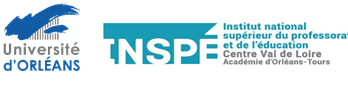 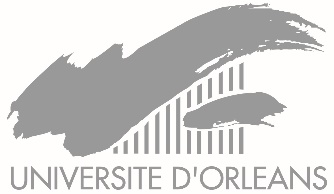 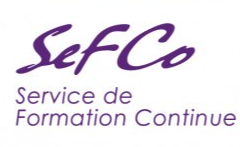 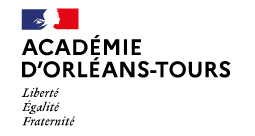 Année universitaire 2023-2024Mme q      M. q     NOM  d’usage …………………………………… Prénoms …………………………………(nom de famille en MAJUSCULES)	NOM de naissance …………….………………………………………………………………………..………………..Date et lieu de naissance |__|__|I__|__|||__|__||__|__|   à	……………………………………………………….Numéro de sécurité sociale |__||__||__||__||__||__||__||__||__||__||__||__||__| |__||__|Nationalité	……………………………………………………………………………………………………………..Adresse 	……………………………………………………………………………………………………………….……………………………………………………………………………………………………………………………Code Postal |__|__|__|__|__| Ville ………………………………………….. Pays ……...………………………...Adresse électronique	………………………………………………………………………………………………..N° Tél. fixe	N° tel portable	………………….…………………..J’autorise l’utilisation de mon numéro de téléphone portable à des fins d’envois de SMS relatifs à l’Université d’Orléans. OUI  o  NON o______________________________________________________________________________Ce dossier ne constitue pas le dossier d'inscription à l'Université.Vous disposez d’un droit d’accès, de rectification, d’opposition et de suppression des données qui vous concernent (article 38 de la loi « informatique et libertés » n°78-17 du 6 janvier 1978 modifiée). Pour l’exercer, adresser-vous à l’INSPE Centre-Val de Loire.Candidats.tes titulaires de titres, diplômes universitaires ou autres, français ou étrangers.A - Vos acquis scolaires et universitairesDétail des années d'études effectuées et, éventuellement, diplômes obtenus :A – Vous êtes actuellement étudiant.e à l’INSPE Centre Val de Loire Précisez :qMEEF 1er degré q M1 MEEF 1D		q M2 MEEF 1DPrécisez votre centre INSPE d’inscription :q Bloisq Bourgesq Chartresq Châteaurouxq Orléans q Tours-FondettesqMEEF 2nd degréq M1 MEEF 2D		 q M2 MEEF 2DPrécisez votre université d’inscription :q Université d’Orléansq Université de ToursMEEF Encadrement éducatifq M1 MEEF Encadrement éducatifq M2 MEEF Encadrement éducatifMEEF Pratiques et Ingénierie de la Formationq M2 MEEF Pratiques et Ingénierie de la Formation B – Vous exercez actuellement les fonctions de personnel enseignant ou d’éducation titulaire dans l’académie d’Orléans-Tours	Précisez : Concours obtenu : q CRPEq CAPES / CAPEPS / CAPLP / CAPETq Agrégationq Autre, précisez : ………………………… Expérience à l’étranger q Ayant déjà exercé dans un établissement d’enseignement français à l’étranger C – Vous n’êtes ni étudiant en master MEEF à l’INSPE CVL ni personnel enseignant ou d’éducation titulaire dans l’académie d’Orléans-Toursq Personnel enseignant ou d’éducation titulaire dans une autre académie1 Le cas échéant, précisez : q En poste à l’étranger q Ayant déjà exercé dans un établissement d’enseignement français à l’étranger q Personnel d’éducation ou d’enseignement non titulaire dans l’académie d’Orléans-Tours  Précisez : q Personnels enseignants et d’éducation de l’enseignement public stagiairesq Personnels enseignants et d’éducation contractuels de l’enseignement publicq Personnels enseignants et d’éducation contractuels de l’enseignement privéq Personnels enseignants et d’éducation contractuels de l’enseignement français à l’étrangerq Agent de la fonction publique non personnel enseignant ou d’éducationq Salarié du secteur privéq Autres situations   Ä Décrivez chronologiquement vos différentes expériences professionnelles et de formation, plus particulièrement en lien avec les compétences attendues pour participer à l’enseignement dans les établissements de l’enseignement français à l’étranger (https://www.education.gouv.fr/bo/20/Hebdo10/MENH1933048A.htm) Ä Précisez les compétences développées.Ä Indiquez clairement le niveau de responsabilité, et joignez les documents justificatifs numérotés (attestation d’employeur, contrat de travail, attestation de stage, lettre de mission, appréciation du responsable, ...).Cette rubrique peut être développée au verso ou sur une feuille complémentaire jointe au dossierÄ Compétences linguistiques : niveau linguistique en référence au Cadre Européen Commun de Référence pour les Langues  https://www.legifrance.gouv.fr/jorf/id/JORFTEXT000041606362Dans le cas où le candidat ne pourrait attester d’un niveau B2 en langue anglaise (TOEIC, TOEFL, CLES niveau 2, …) de moins de 5 ans,  il devra faire une demande d’entretien avec un enseignant d’anglais de l’Inspé, à  l’adresse  capefe.inspe@univ-orleans.fr Ä Décrivez les compétences acquises hors de tout système de formation correspondant à votre projet et leurs conditions d’obtention (responsabilités associatives, activités bénévoles, culturelles, productions et réalisations personnelles…), possibilité de joindre des pièces justificatives :Cette rubrique peut être développée sur une feuille complémentaire, jointe au dossierVeuillez préciser sous quel régime vous envisagez de suivre la formation visée :J’atteste, sur l’honneur, que les renseignements indiqués dans ce dossier sont sincères et véritables.Le ........................................................................... SignatureCurriculum vitae actualisé Lettre de motivation (démontrant le projet professionnel du candidat à participer à l’enseignement français à l’étranger) Photocopie des diplômes obtenus (les candidats titulaires d’un diplôme étranger doivent en fournir la traduction certifiée)Photocopie des concours obtenus (CAPES, CRPE, Agrégation, …)Justificatifs des activités professionnelles ou bénévoles en lien avec le CAPEFE (certificats ou attestation de l’employeur ou de stages)Photocopie de la carte d’identité ou du titre de séjour en cours de validité pour la durée de la formation sollicitée pour les candidats.tes étrangers.èresPour les candidats en poste (titulaires ou non titulaires), photocopie du PV d’installation / du contrat de travail, … attestant de sa situation professionnelle pour l’année de formation envisagée Calendrier des campagnes de candidature et modalités Les résultats seront communiqués aux candidats par courriel électronique. Les candidats relevant du SEFCO préciseront ici s’ils souhaitent candidater à La préparation à la certification ET aux épreuves de certification ;Aux épreuves de certification uniquement.La commission pédagogique de l’INSPE CVL se réserve le droit de statuer sur ces spécificités. Seuls les dossiers complets, signés et déposés dans le délai indiqué ci-dessus seront examinés.L’avis porté à la candidature n’est valable que pour l’année universitaire indiquée sur la décision.La commission proposera un entretien au candidat ou à la candidate en cas d’impossibilité d’attester du niveau B2 en langue anglaise. Voies et délais de recours :« Toute contestation doit être formulée par écrit et adressée au président de la commission pédagogique dans un délai de 2 mois à compter de la publication des résultats (recours gracieux). L’intéressé dispose également, dans les mêmes délais, d’une possibilité de recours contentieux devant le tribunal administratif d'Orléans. Cependant, il est rappelé que l’appréciation souveraine de la commission ne saurait être remise en cause.»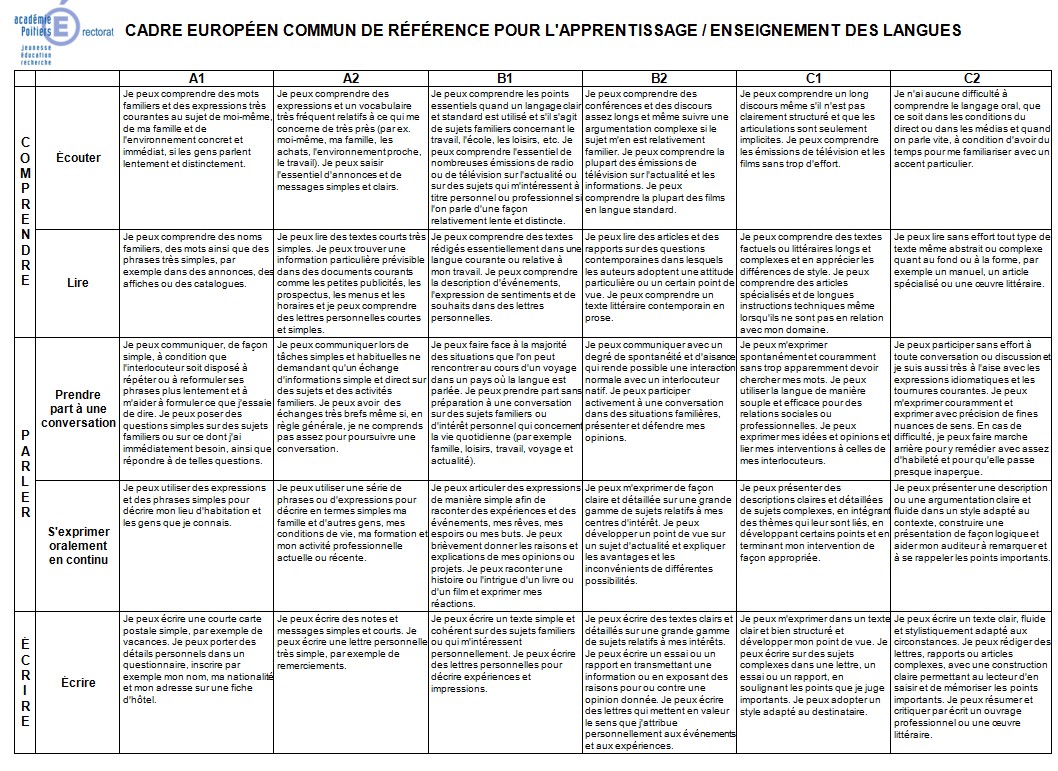 REFERENTIEL DE COMPETENCES – CAPEFE – Annexe 1 BO 04 février 2020DOSSIER DE CANDIDATUREen vue de l’accès à la formation préparatoire au Certificat pour Participer à l’Enseignement Français à l’Étranger – CAPEFEPrérequis : être en mesure d’attester d’un niveau B2 en langue anglaise (TOEIC, TOEFL, CLES niveau 2, …) de moins de 5 ans.
Dans le cas où le candidat ne pourrait attester d’un niveau B2 en langue anglaise de moins de 5 ans,  il devra faire une demande d’entretien avec un enseignant d’anglais de l’INSPE CVL à  l’adresse  capefe.inspe@univ-orleans.fr RENSEIGNEMENTS ADMINISTRATIFS1 – VOS ETUDESDATES (chronologique)du…au…ETABLISSEMENT FREQUENTEÉtudes et stagesLIEUDIPLOME OU EXAMENPREPARERESULTAT OBTENURESULTAT OBTENURESULTAT OBTENUDATES (chronologique)du…au…ETABLISSEMENT FREQUENTEÉtudes et stagesLIEUDIPLOME OU EXAMENPREPAREAdmisnon admisrésultats en instance2 – VOTRE SITUATION ACTUELLEACTIF DU SECTEUR PRIVÉ / AGENT DES FONCTIONS PUBLIQUESACTIF DU SECTEUR PRIVÉ / AGENT DES FONCTIONS PUBLIQUESACTIF DU SECTEUR PRIVÉ / AGENT DES FONCTIONS PUBLIQUESPoste actuelPoste actuelDepuis leContact employeurContact employeurTéléphone Adresse de l’employeur Adresse de l’employeur Adresse de l’employeur Siret de l’entreprise Siret de l’entreprise Siret de l’entreprise Code postal |__|__|__|__|__|Commune :Commune :Secteur d’activité : q  Public q  Privé q Autres Secteur d’activité : q  Public q  Privé q Autres Secteur d’activité : q  Public q  Privé q Autres DEMANDEUR D’EMPLOI DEMANDEUR D’EMPLOI Adresse Pôle Emploi Adresse Pôle Emploi Date d’inscription |__||__|/|__||__|/|__||__||__||__|Identifiant |__||__||__||__||__||__||__||__|Date d’ouverture des droits |__||__|/|__||__|/|__||__||__||__|Date de fin de droits |__||__|/|__||__|/|__||__||__||__|Poste présent Durée 3 – VOS EXPERIENCES PROFESSIONNELLES DATESdu…au…FONCTIONS EXERCEES ET LIEU(nom des écoles, établissements, entreprises)NIVEAU DE RESPONSABILITECOMPETENCESN° pièce justificative4 – VOS ACQUIS PERSONNELSLangueNiveau estimé par rapport aux niveaux de langues européens (CECRL)(A1, A2, B1, B2, C1, C2)N° pièce justificativeDATESdu ... au ...EXPERIENCES PERSONNELLESCOMPETENCESN° pièce justificative4 – VOTRE REGIME D’INSCRIPTION£ dans le cadre de la formation initiale (en tant qu’étudiant.e inscrit.e en master MEEF à l’INSPE CVL)£ dans le cadre de la formation continue (stagiaire de l’École Académique de Formation Continue du rectorat de l’académie d’Orléans-Tours)£ dans le cadre de la formation professionnelle (stagiaire de la formation professionnelle)La formation continue s’adresse à toutes les personnes engagées dans la vie active (salariés.ées, demandeurs.euses d’emploi, travailleurs.euses indépendants.tes, etc.). Pour tout renseignement sur la formation continue : sefco@univ-orleans.fr PIECES A JOINDRE AU DOSSIERENVOI DU DOSSIER / RESULATSRégime d’inscription à la formationCalendrierDossier à retourner à … Formation continue (EAFC académie Orléans-Tours)1 campagne : Du 10/04/2023 au 02/06/2023, date butoir de réception du dossier de candidaturecapefe.inspe@univ-orleans.fr  Formation professionnelle (SEFCO)2 campagnes : Campagne n° 1 Du 10/04/2023 au 02/06/2023, date butoir de réception du dossier de candidatureCampagne n’°2 : du 31/08/2023 au 15/09/2023, date butoir de réception du dossier de candidaturecapefe.inspe@univ-orleans.frETclaire.daviau@univ-orleans.frFormation initiale (étudiants MEEF)1 campagne : Du 31/08/2023 au 15/09/2023, date butoir de réception du dossier de candidaturecapefe.inspe@univ-orleans.fr  REMARQUES IMPORTANTES1. Interagir avec des élèves dans un contexte plurilingue et connaître le système éducatif françaisConnaitre les processus d'acquisition d'une langue seconde.1. Interagir avec des élèves dans un contexte plurilingue et connaître le système éducatif françaisConnaitre les principales méthodes d'enseignement d'une langue étrangère/langue seconde, les ressources disponibles, notamment numériques et démarches pédagogiques adaptées.1. Interagir avec des élèves dans un contexte plurilingue et connaître le système éducatif françaisIntégrer la dimension interculturelle dans la pratique enseignante et dans la relation avec les familles.2. Pratiquer des langues étrangèresConnaître les grands principes du cadre européen commun de référence pour les langues.2. Pratiquer des langues étrangèresFaire valoir un niveau au moins B2 du cadre européen commun de référence pour les langues en anglais.2. Pratiquer des langues étrangèresMaitriser le cas échéant une autre langue étrangère au niveau B2 du cadre européen commun de référence pour les langues.3. Comprendre l'environnement international et les enjeux de la politique éducative de la France à l'étrangerIdentifier les acteurs institutionnels de l'enseignement français à l'étranger.3. Comprendre l'environnement international et les enjeux de la politique éducative de la France à l'étrangerÊtre sensibilisé au contexte et aux enjeux de la diplomatie dans le cadre de l'enseignement français à l'étranger.3. Comprendre l'environnement international et les enjeux de la politique éducative de la France à l'étrangerSavoir présenter les enjeux concernant l'image de la France à l'étranger, l'exemplarité du personnel enseignant et d'éducation en poste à l'étranger et son rôle au titre de la coopération.3. Comprendre l'environnement international et les enjeux de la politique éducative de la France à l'étrangerPrésenter une aire linguistique en fonction des partenariats conclus par chaque institut national supérieur du professorat et de l'éducation.3. Comprendre l'environnement international et les enjeux de la politique éducative de la France à l'étrangerÊtre capable de présenter le système éducatif français dans un contexte étranger.3. Comprendre l'environnement international et les enjeux de la politique éducative de la France à l'étrangerConnaître les démarches pédagogiques mises en œuvre dans le pays d'accueil.